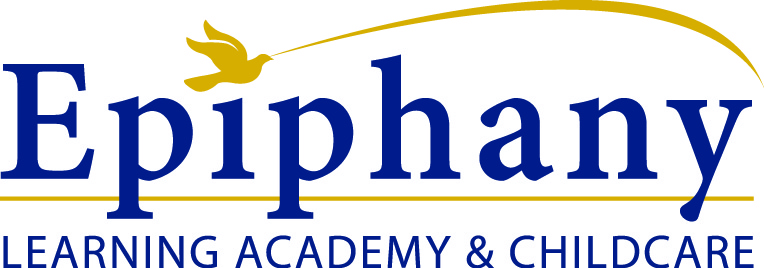 Weeks of 3/1(start W)-3/3/20174/3(start M)-4/75/1(start M)-5/56/1(start Th)-6/27/3(start M)-7/78/1(start T)-8/4Cheese, Wheat Thins, fruit cup, waterGoldfish, GoGurt yogurt, waterRitz crackers, cheese, peaches, waterCheez-its, carrots, ranch, waterGoldfish, raisins, water3/6-3/104/10-4/14Good Fri5/8-5/126/5-6/97/10-7/148/7-8/11GoGurt yogurt, pretzels, waterGoldfish, carrots, ranch, waterVeggie Straws/Chips, cheese, waterDanimals Fruit and Yogurt smoothie, Cheez-its, waterRitz crackers, cheese, peaches, water3/13-3/174/17-4/215/15-5/196/12-6/167/17-7/218/14-8/18Veggie straws, cheese, raisins, waterGoldfish, fruit cup, waterPretzels, carrots, ranch, waterWheat Thins, cheese, peaches, waterCheez-its, raisins, water3/20-3/244/24-4/285/22-5/266/19-6/237/24-7/288/21-8/25Veggie straws/chips, cheese, waterPretzels, carrots, ranch, waterCheez-its, raisins, waterRitz crackers, cheese, pears, waterGoGurt yogurt, pretzels, water3/27-3/31No April5/29Memorial-5/316-26-6/307/318/28-8/31Cheese, Wheat Thins, fruit cup, waterGoldfish, GoGurt yogurt, waterRitz crackers, cheese, peaches, waterCheez-its, carrots, ranch, waterGoldfish, raisins, water